From: Suzanne Wright <suzannewright1715@gmail.com>Date: August 15, 2021 at 4:28:37 PM PDTSubject: Fwd: [Chicogroup] [For Action] Gao Zhisheng Anniversary Graphic for social mediaSuggested Message (English)Outspoken human rights lawyer #GaoZhisheng was sentenced to prison for “inciting subversion” and was released in 2014.He went missing in Aug ’17 and there has been no news of him since then.#China must disclose his whereabouts and let him contact his family.Suggested Message (Chinese)维权律师 #高智晟 多年来为弱势群体发声，并因此被迫害，遭受酷刑虐待。他曾因  #煽动颠覆国家政权罪 判囚，2014年获释，却在2017年8月再次被失踪，至今已整整四年音讯全无。他在哪里？是否健康？为何家人无法与他联系？中国当局应立即告知他的下落，让他与家人联系！-- Suzanne E. WrightChina Coordination Group, ChairAIUSA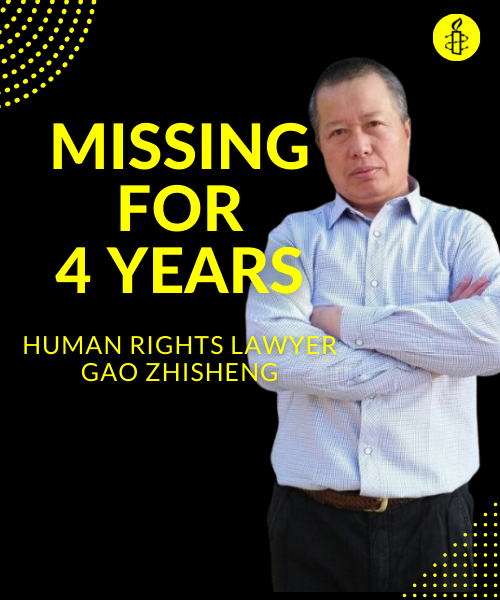 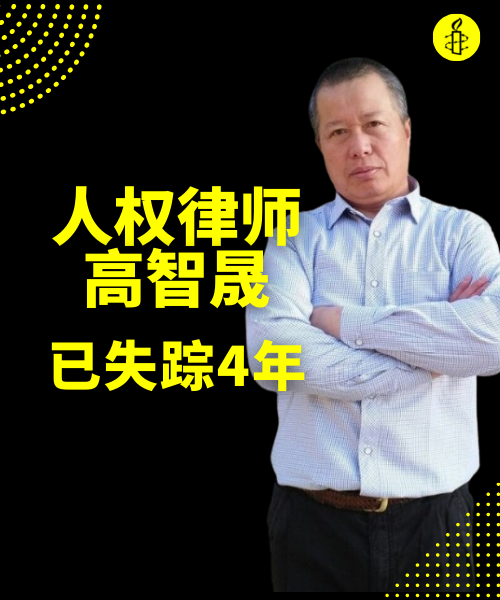 